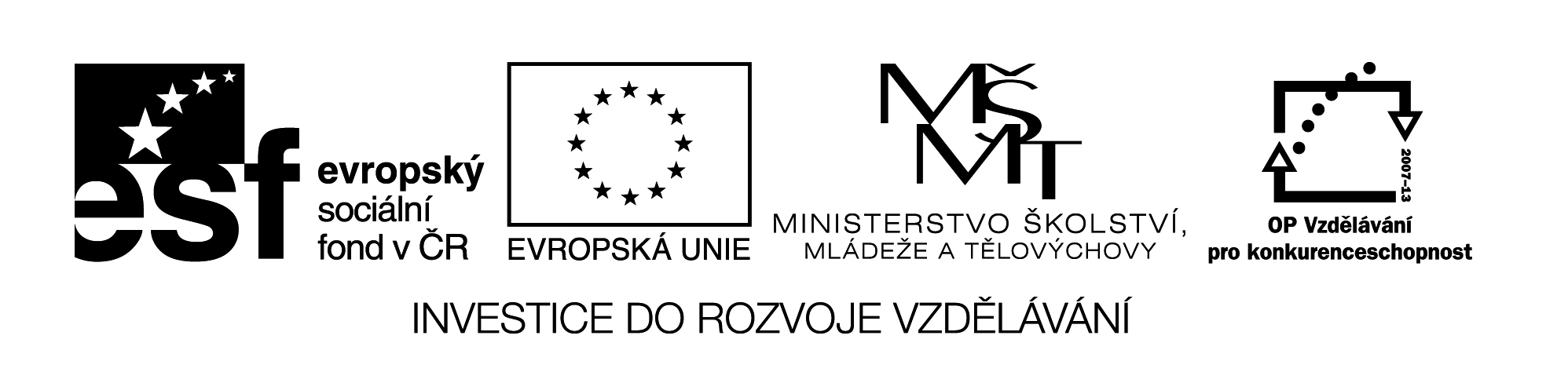 Označení materiálu: 		VY_ 32_INOVACE_NEMCINA3_10	Název materiálu:		Předložky se 3. a 4. pádem		Tematická oblast:	Německý jazyk  3.ročníkAnotace: 	Materiál obsahuje přehled předložek se 3. a 4. pádem a cvičení na procvičení dané látky.Očekávaný výstup: 	Žáci umí určit třetí a čtvrtý pád a použít vhodné předložky ve větném spojení.Klíčová slova:			in, auf, neben, zwischen, vor, über, r Tisch, s Bett, s Haus, e Schule	Metodika: 			Jednotlivá cvičení slouží k procvičování předložek se 3. a 4. pádem. 				Materiál lze žákům rozeslat elektronicky, anebo elektronicky použít 				ve výuce.Obor:				29-54-H/01 Cukrář, 66-51-H/01 Prodavač 				65-51-H/01 Kuchař-číšník			Ročník: 			3.			Autor: 				Ing. Lenka DvořáčkováZpracováno dne: 		10. 1. 2013Prohlašuji, že při tvorbě výukového materiálu jsem respektoval(a) všeobecně užívané právní a morální zvyklosti, autorská a jiná práva třetích osob, zejména práva duševního vlastnictví (např. práva k obchodní firmě, autorská práva k software, k filmovým, hudebním a fotografickým dílům nebo práva k ochranným známkám) dle zákona 121/2000 Sb. (autorský zákon). Nesu veškerou právní odpovědnost za obsah a původ svého díla.Předložky se 3. a 4. Pádemin 			do, v	an 	 		na (kolmé ploše)auf  			na (vodorovné ploše)hinter  		zavor  			předneben  		vedleüber  		nadunter  		podzwischen  		meziUrčité členy podstatný jmen:Neurčité členy podstatný jmen:Rozlišení 3. a 4. pádu dle otázek:WO? 			 3. pádWOHIN?  		     4. PádNěkteré předložky se mohou se členem spojit:in dem 	= imin das 	= insPříklady:ve stole 		– WO? 		– in dem Tischdo stolu 		– WOHIN? 	– in den Tischna stůl 		– WOHIN? 	– auf den Tischna stole 		– WO? 		– auf dem Tischpřed domem 	– WO? 		– vor dem Hauspřed dům 	– WOHIN? 	– vor das HausCvičení:1. Doplňte určitý člen ve správném tvaru:Ich gehe in .......... Schule.In .......... Schule bin ich am Montag bis Freitag.Hinter ........ Haus ist der Park.Gib das Auto hinter ......... Haus!Meine Mutter geht mit dem Hund in ......... Park.In .......... Park sind viele Leute.Neben ……… Konditorei ist ein Lebensmittelgeschäft.Ich muss in ……… Konditorei eine Torte kaufen.Das Mittagessen hast du schon auf ………. Tisch.Auf ………. Tisch steht schöne Vase.2. Přeložte:pod židlí				do kuchyněpod židli				v kuchynimezi dveřmi			do kinamezi dveře				v kiněna okně				za obchodna okno				za obchodemdo skříně				na postelive skříni				na postel3. Doplňte tabulku:Správné řešení:1. Doplňte určitý člen ve správném tvaru:Ich gehe in die Schule.In der Schule bin ich am Montag bis Freitag.Hinter dem Haus ist der Park.Gib das Auto hinter das Haus!Meine Mutter geht mit dem Hund in den Park.In dem Park sind viele Leute.Neben der Konditorei ist ein Lebensmittelgeschäft.Ich muss in die Konditorei eine Torte kaufen.Das Mittagessen hast du schon auf den Tisch.Auf dem Tisch steht schöne Vase.2. Přeložte:pod židlí			unter dem Stuhl			pod židli			unter den Stuhl			mezi dveřmi		zwischen der Türe			mezi dveře			zwischen die Türe				na okně			an dem Fenster			na okno			an das Fenster				do skříně			in den Schrank			ve skříni			in dem Schrank			do kuchyně		in die Küchev kuchyni			in der Küchedo kina			in das Kinov kině			in dem Kinoza obchod			hinter das Geschäftza obchodem		hinter dem Geschäftna posteli			auf dem Bettna postel			auf das Bett3. Doplňte tabulku:1. pádderdiedas3. páddemderdem4. páddendiedas1. pádeineineein3. pádeinemeinereinem4. pádeineneineeinnadv, dozavedleuntervorzwischenaufnadpodv, dozapředmezinavedleüberunterinhintervorzwischenaufneben